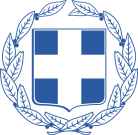 ΘΕΜΑ: «Πρόσκληση εκδήλωσης ενδιαφέροντος για συμμετοχή των σχολικών μονάδων της Περιφέρειας Ηπείρου σε προγράμματα του Αράχθου – Άρτας που θα υλοποιούνται εκτός επίσημου προγραμματισμού».         Το Κέντρο Περιβαλλοντικής Εκπαίδευσης Αράχθου Άρτας, στο πλαίσιο της Πράξης «ΚΕΝΤΡΑ ΠΕΡΙΒΑΛΛΟΝΤΙΚΗΣ ΕΚΠΑΙΔΕΥΣΗΣ (ΚΠΕ)-ΠΕΡΙΒΑΛΛΟΝΤΙΚΗ ΕΚΠΑΙΔΕΥΣΗ» υλοποιείται μέσω του  Επιχειρησιακού Προγράμματος  «ΑΝΑΠΤΥΞΗ ΑΝΘΡΩΠΙΝΟΥ ΔΥΝΑΜΙΚΟΥ, ΕΚΠΑΙΔΕΥΣΗ ΚΑΙ ΔΙΑ ΒΙΟΥ ΜΑΘΗΣΗ»  με τη συγχρηματοδότηση της Ελλάδας και της Ευρωπαϊκής Ένωσης, προγραμματίζει την υλοποίηση εκπαιδευτικών προγραμμάτων κατ’ εξαίρεση για τις σχολικές μονάδες Α/θμιας και Δ/θμιας Εκπ/σης Περιφέρειας Ηπείρου, εκτός επίσημου προγραμματισμού και μέχρι την έναρξη του (όποτε αυτός προκύψει από απόφαση του αρμόδιου Υπουργείου).Τα μονοήμερα εκπαιδευτικά προγράμματα του ΚΠΕ Αράχθου που μπορούν να παρακολουθήσουν οι σχολικές μονάδες είναι τα εξής:«ΕΝΑ ΠΡΩΙΝΟ ΣΤΟΝ ΑΜΒΡΑΚΙΚΟ».«Ο ΦΑΡΟΣ ΤΗΣ ΚΟΠΡΑΙΝΑΣ ΣΤΟΛΙΔΙ ΤΟΥ ΑΜΒΡΑΚΙΚΟΥ».«ΠΑΡΑΔΟΣΙΑΚΗ ΑΛΙΕΙΑ – ΔΙΒΑΡΙΑ ΤΟΥ ΑΜΒΡΑΚΙΚΟΥ».«ΣΤΟΝ ΑΜΒΡΑΚΙΚΟ ΜΙΑ ΦΟΡΑ……. ΜΠΟΡΕΙ ΤΩΡΑ Η ΠΑΛΙΑ».Παρακαλούνται οι εκπαιδευτικοί που επιθυμούν να επισκεφτούν το ΚΠΕ Αράχθου - Άρτας να έρθουν σε επικοινωνία με το ΚΠΕ για τον χρονικό προγραμματισμό της δράσης Οι αιτήσεις θα  υποβάλλονται μέσω των Υπευθύνων Σχολικών Δραστηριοτήτων του Νομού τους. Δηλώσεις συμμετοχής μπορούν να υποβάλλουν όλοι οι εκπ/κοι ακόμη και αν δεν εκπονούν πρόγραμμα καθώς  και οι εκπ/κοι που  υλοποιούν ερευνητικές εργασίες στο Γενικό Λύκειο.Σημείωση: Καθώς τα προγράμματα υλοποιούνται εκτός του επίσημου προγραμματισμού, δεν χρηματοδοτούνται και, συνεπώς, δεν υπάρχουν παροχές από τον προϋπολογισμό του ΚΠΕ στους επισκέπτες.Συν: Αίτηση συμμετοχής σε πρόγραμμα.                               ΑΙΤΗΣΗ ΣΥΜΜΕΤΟΧΗΣ ΣE ΕΚΠΑΙΔΕΥΤΙΚΟ ΠΡΟΓΡΑΜΜΑΤΟΥ Κ.Π.Ε. Αράχθου Άρτας(εκτός επίσημου προγραμματισμού )(διά του Υπευθύνου Σχολικών Δραστηριοτήτων της οικίας Δ/νσης Εκπ/σης) Σχολική Μονάδα : …………………………………………….………………………………….... Δι/νση Εκπ/σης που ανήκει : ………………………………..………………………………….... Στοιχεία επικοινωνίας  Ονοματεπώνυμο Διευθυντή/ντριας : ……………………………………………………………..   Τηλέφωνο &  fax σχολικής μονάδας : ……………………………………………………………. e-mail : ………………………………………………………………………………………………    Ονοματεπώνυμο και ειδικότητα επικεφαλής συνοδού με επιμόρφωση στην Π.Ε. : ………………………………………………………………………………………………………….Τηλέφωνο επικοινωνίας (κινητό) : ………………………………………………………………….Ονοματεπώνυμο και ειδικότητα υπόλοιπων συνοδών :1)….……………………………………………………………………………………………………2)……………………………………………………………………………………………………….3)……………………………………………………………………………………………………….Αριθμός μαθητών :  ………………………………………Τάξη – Τμήμα που θα παρακολουθήσει το πρόγραμμα : …………………………………….. ..Τίτλος προγράμματος που επιθυμούν να παρακολουθήσουν:…………….…………………………………………………………………………………………. Ημερομηνία επίσκεψης: …………………………………….                                                                                             Ο/Η  Διευθυντής/ντρια………… ...…………….…………                                                                                             (υπογραφή – σφραγίδα)Παρακαλούμε για τις δικές σας ενέργειες.			Η			Υπεύθυνη λειτουργίας			ΙΣΑΡΗ ΑΣΠΑΣΙΑ	ΠΕ1812 ΤΕΧΝ. ΓΕΩΠΟΝΟΣΗΜΕΡΟΜΗΝΙΑ:19/09/2017ΑΡ. ΠΡΩΤΟΚ. :137ΠΛΗΡΟΦΟΡΙΕΣ:ΙΣΑΡΗ ΑΣΠΑΣΙΑΠΡΟΣ:1)ΠΕΔΙΕΚ ΗΠΕΙΡΟΥ2)ΣΧΟΛΙΚΕΣ ΜΟΝΑΔΕΣ Π/ΘΜΙΑΣ ΚΑΙ Δ/ΘΜΙΑΣ ΕΚΠΑΙΔΕΥΣΗΣ (διά των Υπευθύνων Σχολικών Δραστηριοτήτων των οικίων  Δ/νσεων Εκπ/σης)E-MAIL:kpeart@sch.grΠΡΟΣ:1)ΠΕΔΙΕΚ ΗΠΕΙΡΟΥ2)ΣΧΟΛΙΚΕΣ ΜΟΝΑΔΕΣ Π/ΘΜΙΑΣ ΚΑΙ Δ/ΘΜΙΑΣ ΕΚΠΑΙΔΕΥΣΗΣ (διά των Υπευθύνων Σχολικών Δραστηριοτήτων των οικίων  Δ/νσεων Εκπ/σης)ΤΗΛΕΦΩΝΟ:26810- 69683ΠΡΟΣ:1)ΠΕΔΙΕΚ ΗΠΕΙΡΟΥ2)ΣΧΟΛΙΚΕΣ ΜΟΝΑΔΕΣ Π/ΘΜΙΑΣ ΚΑΙ Δ/ΘΜΙΑΣ ΕΚΠΑΙΔΕΥΣΗΣ (διά των Υπευθύνων Σχολικών Δραστηριοτήτων των οικίων  Δ/νσεων Εκπ/σης)FAX26810-69654ΔΙΕΥΘΥΝΣΗ:ΚΟΠΡΑΙΝΑ ΑΡΤΑΣ, 47100  ΑΡΤΑΚΟΙΝ:ΙΣΤΟΣΕΛΙΔΑ    :   http://kpe-arach.art.sch.grΙΣΤΟΣΕΛΙΔΑ    :   http://kpe-arach.art.sch.grΙΣΤΟΣΕΛΙΔΑ    :   http://kpe-arach.art.sch.gr